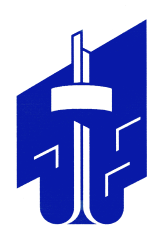 СОВЕТ депутатов металлургического района
первого созываПРОЕКТПОВЕСТКАдвадцатого заседания
Совета депутатов Металлургического района29 сентября  2016 года 16.00 часовПредседатель Совета депутатовМеталлургического района             		   		                                               Д. Н. МацкоОсновные вопросы:Основные вопросы:Основные вопросы:Основные вопросы:1.О протесте прокурора Металлургического района города Челябинска на решение Совета депутатов Металлургического района  от 30.06.2016 № 19/4 «Об утверждении Правил благоустройства территории Металлургического района  города Челябинска»О протесте прокурора Металлургического района города Челябинска на решение Совета депутатов Металлургического района  от 30.06.2016 № 19/4 «Об утверждении Правил благоустройства территории Металлургического района  города Челябинска»О протесте прокурора Металлургического района города Челябинска на решение Совета депутатов Металлургического района  от 30.06.2016 № 19/4 «Об утверждении Правил благоустройства территории Металлургического района  города Челябинска»Докладчик:Докладчик:Истомин Владимир ВикторовичПредседатель постоянной комиссии Совета депутатов по благоустройству, инфраструктуре, градостроительству, землепользованию и архитектуре2.Об утверждении  Плана работы Совета депутатов Металлургического района на IV квартал 2016 г.Об утверждении  Плана работы Совета депутатов Металлургического района на IV квартал 2016 г.Об утверждении  Плана работы Совета депутатов Металлургического района на IV квартал 2016 г.Докладчик:Докладчик:БородовскихАлексей ИгоревичПервый заместитель Председателя Совета депутатов Металлургического района3.О протесте прокурора Металлургического района города Челябинска на решение Совета депутатов Металлургического района  города Челябинска №19/3 от 30.06.2016 «О внесении изменений в Устав Металлургического района города Челябинска»О протесте прокурора Металлургического района города Челябинска на решение Совета депутатов Металлургического района  города Челябинска №19/3 от 30.06.2016 «О внесении изменений в Устав Металлургического района города Челябинска»О протесте прокурора Металлургического района города Челябинска на решение Совета депутатов Металлургического района  города Челябинска №19/3 от 30.06.2016 «О внесении изменений в Устав Металлургического района города Челябинска»Докладчик:Докладчик:КорниенкоОлег ПетровичЗаместитель председателя постоянной комиссии Совета депутатов по МСУ, регламенту и этикеИНФОРМАЦИЯ, ОБЪЯВЛЕНИЯ.ИНФОРМАЦИЯ, ОБЪЯВЛЕНИЯ.ИНФОРМАЦИЯ, ОБЪЯВЛЕНИЯ.ИНФОРМАЦИЯ, ОБЪЯВЛЕНИЯ.